26.06. – 10.07.2022./tylko do użytku wewnętrznego/
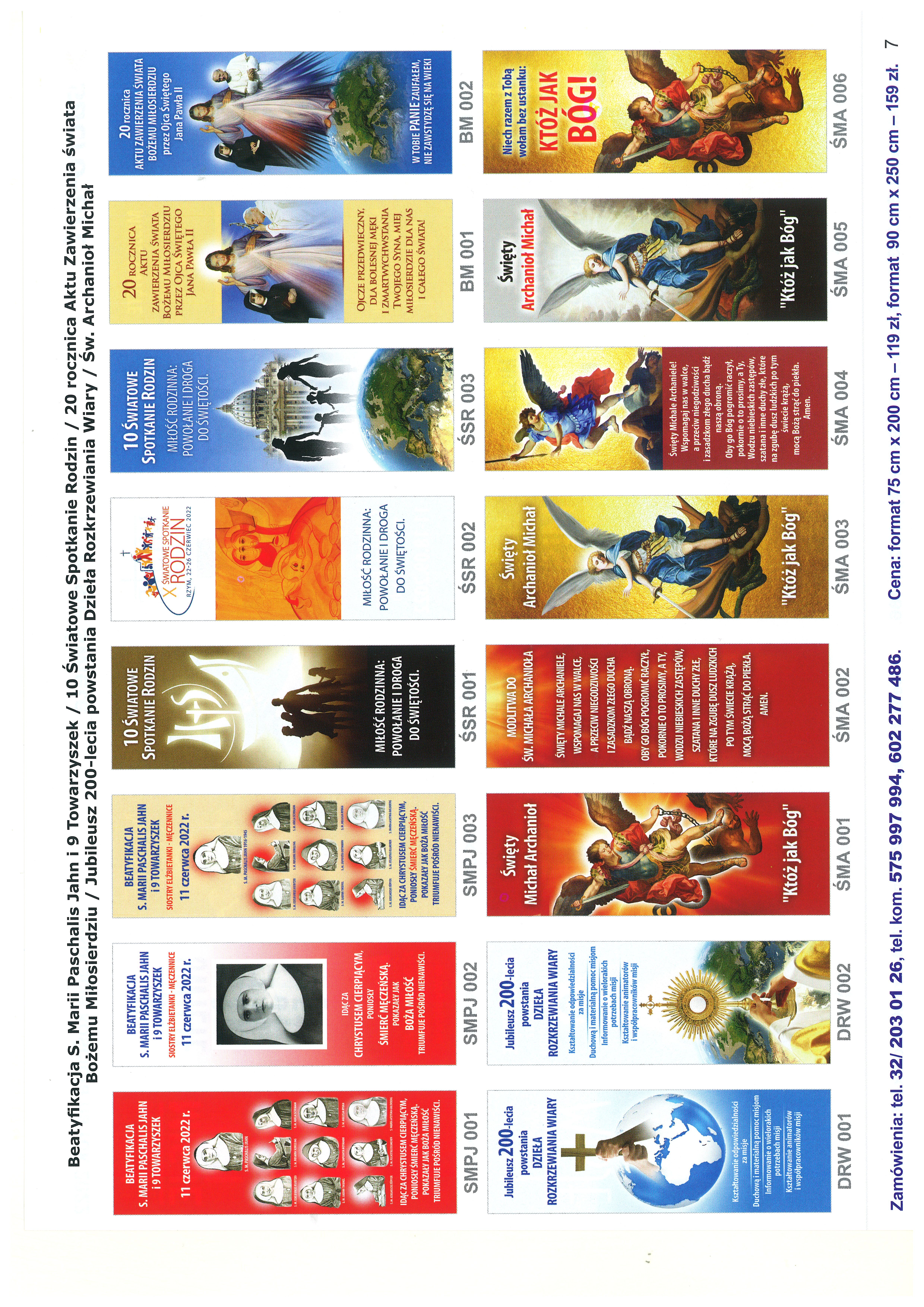 
OGŁOSZENIA PARAFIALNE - 26.06. – 10.07.2022.
*Serdeczne Bóg zapłać za Wasze modlitwy, prace i ofiary na rzecz
  naszej parafii i naszych kościołów.                                  *W niedzielę (26.06.) przedstawiciele Rady Parafialnej będą zbierać 
  ofiary na potrzeby kościoła w Niemysłowicach. Za składane ofiary 
  serdeczne Bóg zapłać.
*W piątek, 1 lipca odbędzie się Odwiedzanie chorych i starszych    
  Parafian: w Niemysłowicach od g. 9.45, w Czyżowicach od g. 10.30.
Ważne daty w 2022 roku:*Uroczysta Msza św. w Niemysłowicach – O dar pokoju 
  w Ukrainie i przezwyciężenie zła przez dobro, 
  przy udziale władz gminnych i powiatowych – 10 lipca, 
  niedziela, godz. 11.00.*13 lipca 2022 r. (środa) odbędzie się, organizowana przez 
   Stowarzyszenie Dobrych Inicjatyw „Pro Missio” wraz z firmą „Green 
   Office Ecologic”   Zbiórka zużytego sprzętu elektrycznego 
   i elektronicznego: 
  w Niemysłowicach – do godz. 13.00 - między plebanią a kościołem.
  w Czyżowicach – do godz. 13.00 – naprzeciw Domu Kultury.
  Przychody z akcji będą przekazane na pomoc polskim misjonarzom, 
  na wsparcie kościołów na Wschodzie, gdzie mieszkają nasi rodacy 
  oraz Zgromadzenie Sióstr Matki Bożej Loretańskiej.*24 lipca, w niedzielę, po Mszach św.: w Czyżowicach o g. 9.30, 
  i w Niemysłowicach o g. 11.00 odbędzie się Błogosławieństwo 
  kierowców i ich pojazdów ku czci św.  Krzysztofa. Zachęcamy do 
  wzięcia udziału w ogólnopolskiej akcji pomocy misjonarzom – 
  „Krzyś”. Składając ofiarę – 1 grosz za jeden szczęśliwie przejechany 
  kilometr, przyczyniamy się do zakupu środków transportu 
  dla misjonarzy. *Odpust Parafialny w Niemysłowicach, ku czci św. Anny: 
  31 lipca, niedziela, godz. 11.30.*Piesza Opolska Pielgrzymka na Jasną Górę odbędzie się 
  w dniach od 15 do 20 sierpnia. Szczegółowe informacje na 
  stronie internetowej: www.pielgrzymka-opolska.pl
*Odeszli do wieczności: 
  16.06.2022 r. – Stanisława Kuszła (l. 94), zam. w Niemysłowicach; 
  18.06.2022 r. – Aniela Gawor (l. 91), zam. w Niemysłowicach. 
  Wieczny odpoczynek…
 PARAFIA ŚW. ANNY W NIEMYSŁOWICACH     
 /FILIA W CZYŻOWICACH PW. NAJŚWIĘTSZEGO SERCA PANA JEZUSA/
e-mail: parafianiemyslowice@op.pl; www.niemyslowice.infotel.: 601-861-252PORZĄDEK NABOŻEŃSTW  26.06. – 10.07.2022.  PORZĄDEK NABOŻEŃSTW  26.06. – 10.07.2022.  PORZĄDEK NABOŻEŃSTW  26.06. – 10.07.2022.  PORZĄDEK NABOŻEŃSTW  26.06. – 10.07.2022.  XIII NIEDZIELA ZWYKŁA, 26 czerwca
UROCZYSTOŚĆ ODPUSTOWA W CZYŻOWICACH, 
KU CZCI NAJŚWIĘTSZEGO SERCA PANA JEZUSA/Sumę Odpustową odprawi i Słowo Boże wygłosi O. Arkadiusz Sitko, Rektor Zgromadzenia Księży Werbistów w Nysie/
/wyjątkowo dzisiaj druga Msza św. w Niemysłowicach o godz. 9.30/XIII NIEDZIELA ZWYKŁA, 26 czerwca
UROCZYSTOŚĆ ODPUSTOWA W CZYŻOWICACH, 
KU CZCI NAJŚWIĘTSZEGO SERCA PANA JEZUSA/Sumę Odpustową odprawi i Słowo Boże wygłosi O. Arkadiusz Sitko, Rektor Zgromadzenia Księży Werbistów w Nysie/
/wyjątkowo dzisiaj druga Msza św. w Niemysłowicach o godz. 9.30/XIII NIEDZIELA ZWYKŁA, 26 czerwca
UROCZYSTOŚĆ ODPUSTOWA W CZYŻOWICACH, 
KU CZCI NAJŚWIĘTSZEGO SERCA PANA JEZUSA/Sumę Odpustową odprawi i Słowo Boże wygłosi O. Arkadiusz Sitko, Rektor Zgromadzenia Księży Werbistów w Nysie/
/wyjątkowo dzisiaj druga Msza św. w Niemysłowicach o godz. 9.30/XIII NIEDZIELA ZWYKŁA, 26 czerwca
UROCZYSTOŚĆ ODPUSTOWA W CZYŻOWICACH, 
KU CZCI NAJŚWIĘTSZEGO SERCA PANA JEZUSA/Sumę Odpustową odprawi i Słowo Boże wygłosi O. Arkadiusz Sitko, Rektor Zgromadzenia Księży Werbistów w Nysie/
/wyjątkowo dzisiaj druga Msza św. w Niemysłowicach o godz. 9.30/7.30Za + Małgorzatę Wer w 6. r. śm. i ++ rodziców z obu stron.Za + Małgorzatę Wer w 6. r. śm. i ++ rodziców z obu stron.Za + Małgorzatę Wer w 6. r. śm. i ++ rodziców z obu stron.9.30W Niemysłowicach: 
Za + ks. Piotra Oparę w 9. r. śm.
O bł. Boże dla Julii z okazji 18. r. urodzin (odprawi drugi ksiądz)W Niemysłowicach: 
Za + ks. Piotra Oparę w 9. r. śm.
O bł. Boże dla Julii z okazji 18. r. urodzin (odprawi drugi ksiądz)W Niemysłowicach: 
Za + ks. Piotra Oparę w 9. r. śm.
O bł. Boże dla Julii z okazji 18. r. urodzin (odprawi drugi ksiądz)11.00W Czyżowicach: SUMA ODPUSTOWA: 
Za Parafian.O zdrowie i bł. Boże dla Stefanii Jarosławskiej 
z okazji 90. r. urodzin.
O bł. Boże dla Anieli i Andrzeja Jarosławskich.W Czyżowicach: SUMA ODPUSTOWA: 
Za Parafian.O zdrowie i bł. Boże dla Stefanii Jarosławskiej 
z okazji 90. r. urodzin.
O bł. Boże dla Anieli i Andrzeja Jarosławskich.W Czyżowicach: SUMA ODPUSTOWA: 
Za Parafian.O zdrowie i bł. Boże dla Stefanii Jarosławskiej 
z okazji 90. r. urodzin.
O bł. Boże dla Anieli i Andrzeja Jarosławskich.Poniedziałek, 27 czerwcaPoniedziałek, 27 czerwcaPoniedziałek, 27 czerwcaPoniedziałek, 27 czerwca18.00Za + Genowefę Zielińską w 1. r. śm. oraz + Zbigniewa 
i Emila Zielińskich. Za + Genowefę Zielińską w 1. r. śm. oraz + Zbigniewa 
i Emila Zielińskich. Za + Genowefę Zielińską w 1. r. śm. oraz + Zbigniewa 
i Emila Zielińskich. Wtorek, 28 czerwcaWsp. św. Ireneusza, biskupa i męczennika, doktora Kościoła Wtorek, 28 czerwcaWsp. św. Ireneusza, biskupa i męczennika, doktora Kościoła Wtorek, 28 czerwcaWsp. św. Ireneusza, biskupa i męczennika, doktora Kościoła Wtorek, 28 czerwcaWsp. św. Ireneusza, biskupa i męczennika, doktora Kościoła 9.00Za + Pawła Święs.Za + Pawła Święs.Za + Pawła Święs.Środa, 29 czerwcaUROCZYSTOŚĆ ŚWIĘTYCH APOSTOŁÓW PIOTRA I PAWŁA/kolekta na Stolicę Apostolską/Środa, 29 czerwcaUROCZYSTOŚĆ ŚWIĘTYCH APOSTOŁÓW PIOTRA I PAWŁA/kolekta na Stolicę Apostolską/Środa, 29 czerwcaUROCZYSTOŚĆ ŚWIĘTYCH APOSTOŁÓW PIOTRA I PAWŁA/kolekta na Stolicę Apostolską/Środa, 29 czerwcaUROCZYSTOŚĆ ŚWIĘTYCH APOSTOŁÓW PIOTRA I PAWŁA/kolekta na Stolicę Apostolską/16.3016.30W Czyżowicach:Za + Pawła i Henryka Niedźwieckich oraz + Annę i Jana Licznar.W Czyżowicach:Za + Pawła i Henryka Niedźwieckich oraz + Annę i Jana Licznar.18.0018.00Za + Teofilę i Antoniego Kamińskich.Za + Teofilę i Antoniego Kamińskich.Czwartek, 30 czerwcaCzwartek, 30 czerwcaCzwartek, 30 czerwcaCzwartek, 30 czerwca18.0018.00Za + ojca Stanisława oraz braci Andrzeja i Mieczysława GórawskichZa + ojca Stanisława oraz braci Andrzeja i Mieczysława Górawskich1 Piątek, 1 lipca1 Piątek, 1 lipca1 Piątek, 1 lipca1 Piątek, 1 lipca18.0018.00Za + Zofię Zajączkowską.Za + Zofię Zajączkowską.1 Sobota, 2 lipca1 Sobota, 2 lipca1 Sobota, 2 lipca1 Sobota, 2 lipca18.0018.0018.00W Czyżowicach: Za Parafian. XIV NIEDZIELA ZWYKŁA, 3 lipca/kolekta na potrzeby Diecezji i Seminarium Duchownego/XIV NIEDZIELA ZWYKŁA, 3 lipca/kolekta na potrzeby Diecezji i Seminarium Duchownego/XIV NIEDZIELA ZWYKŁA, 3 lipca/kolekta na potrzeby Diecezji i Seminarium Duchownego/XIV NIEDZIELA ZWYKŁA, 3 lipca/kolekta na potrzeby Diecezji i Seminarium Duchownego/7.307.30Za + Marię, Franciszka, Krzysztofa i Zbigniewa Karmelita.Za ++ rodziców Teofilę i Czesława Boskich i ++ dziadków 
z obu stron.Za + Pawła Wiszniewskiego w r. śm.Za + Marię, Franciszka, Krzysztofa i Zbigniewa Karmelita.Za ++ rodziców Teofilę i Czesława Boskich i ++ dziadków 
z obu stron.Za + Pawła Wiszniewskiego w r. śm.9.309.30W Czyżowicach:
Za + Władysława Sztechmiler w 24. r. śm.                                                                Wymiana Tajemnic RóżańcowychW Czyżowicach:
Za + Władysława Sztechmiler w 24. r. śm.                                                                Wymiana Tajemnic Różańcowych11.00       11.00       Za + męża Zbigniewa Koryznę w 1. r. śm.Za + Karolinę i Stanisława Piotrowskich.                                                                Wymiana Tajemnic RóżańcowychZa + męża Zbigniewa Koryznę w 1. r. śm.Za + Karolinę i Stanisława Piotrowskich.                                                                Wymiana Tajemnic RóżańcowychPoniedziałek, 4 lipcaPoniedziałek, 4 lipcaPoniedziałek, 4 lipcaPoniedziałek, 4 lipca18.00Za + Zofię Zajączkowską.Za + Zofię Zajączkowską.Za + Zofię Zajączkowską.Wtorek, 5 lipcaWtorek, 5 lipcaWtorek, 5 lipcaWtorek, 5 lipca9.009.00Za + Pawła Święs. Za + Pawła Święs. Środa, 6 lipcaWspomnienie bł. Marii Teresy LedóchowskiejŚroda, 6 lipcaWspomnienie bł. Marii Teresy LedóchowskiejŚroda, 6 lipcaWspomnienie bł. Marii Teresy LedóchowskiejŚroda, 6 lipcaWspomnienie bł. Marii Teresy Ledóchowskiej18.0018.00Za + Zofię Zajączkowską.Za + Zofię Zajączkowską.1 Czwartek, 7 lipca1 Czwartek, 7 lipca1 Czwartek, 7 lipca1 Czwartek, 7 lipca18.0018.00Za + Tadeusza Dalach w r. śm. oraz + Rozalię i Jana Łacina.                                                 Za + Tadeusza Dalach w r. śm. oraz + Rozalię i Jana Łacina.                                                 Piątek, 8 lipcaWspomnienie św. Jana z Dukli, kapłanaPiątek, 8 lipcaWspomnienie św. Jana z Dukli, kapłanaPiątek, 8 lipcaWspomnienie św. Jana z Dukli, kapłanaPiątek, 8 lipcaWspomnienie św. Jana z Dukli, kapłana18.0018.00Za + Lesława Bogdanowskiego oraz ++ z rodziny Schirmeisen i Bogdanowskich.Za + Lesława Bogdanowskiego oraz ++ z rodziny Schirmeisen i Bogdanowskich.Sobota, 9 lipcaSobota, 9 lipcaSobota, 9 lipcaSobota, 9 lipca18.00W Czyżowicach: Za + Zofię, Michała, Krystynę i Tadeusza Puzio.O bł. Boże dla rocznego dziecka Marcela Licznar oraz jego rodziców i chrzestnych.W Czyżowicach: Za + Zofię, Michała, Krystynę i Tadeusza Puzio.O bł. Boże dla rocznego dziecka Marcela Licznar oraz jego rodziców i chrzestnych.W Czyżowicach: Za + Zofię, Michała, Krystynę i Tadeusza Puzio.O bł. Boże dla rocznego dziecka Marcela Licznar oraz jego rodziców i chrzestnych.XV NIEDZIELA ZWYKŁA, 10 lipcaXV NIEDZIELA ZWYKŁA, 10 lipcaXV NIEDZIELA ZWYKŁA, 10 lipcaXV NIEDZIELA ZWYKŁA, 10 lipca7.307.30Za + Antoninę, Władysława, Mieczysława i Franciszka Borkowskich, Julię i Andrzeja Siergiej oraz Stanisławę 
i Andrzeja Pęgiel.Za + Stanisława, Zofię, Katarzynę, Emilię i Marcina ZajączkowskichZa + Antoninę, Władysława, Mieczysława i Franciszka Borkowskich, Julię i Andrzeja Siergiej oraz Stanisławę 
i Andrzeja Pęgiel.Za + Stanisława, Zofię, Katarzynę, Emilię i Marcina Zajączkowskich9.309.30W Czyżowicach:Za ++ rodziców Eleonorę i Adam Mulik i ++ z rodziny.Za + Annę Zając w 30. dniu po śm.W Czyżowicach:Za ++ rodziców Eleonorę i Adam Mulik i ++ z rodziny.Za + Annę Zając w 30. dniu po śm.11.0011.00O DAR POKOJU W UKRAINIE I PRZEZWYCIĘŻENIE ZŁA PRZEZ DOBRO.Po Mszy św. procesjonalne przejście do Pomnika Pamięci i złożenie kwiatów./ przy udziale władz gminnych i powiatowych/O DAR POKOJU W UKRAINIE I PRZEZWYCIĘŻENIE ZŁA PRZEZ DOBRO.Po Mszy św. procesjonalne przejście do Pomnika Pamięci i złożenie kwiatów./ przy udziale władz gminnych i powiatowych/